PROCURA DELLA REPUBBLICApresso il TRIBUNALE di TORINOUDIENZE SETTIMANALI DAL 18.12.2017 AL 23.12.2017LUNEDI’ 18.12.2017LUNEDI’ 18.12.2017LUNEDI’ 18.12.2017LUNEDI’ 18.12.2017AULAR.GIUDICELOCALITA’P.M.DELEGATOG.D.P. AULA 1 H. 9,30  RBUCHITORINOCAPORASOVPOG.D.P. AULA 3 H. 9  RBISCIOTTITORINOSPERTINOVPOG.D.P. AULA 4 H.9,30RVORIATORINOFIOCCARDOVPO59RGIANETTITORINOBELLINIVPO52+46LA GATTATORINOCAVALLAROVPO79RIADELUCATORINOCIPOLLAVPORTORINO81RNATALETORINOBELLONE/BERGAMASCO VPO/SP45RPICCOTORINOPRIORI/LONGO/PARODI/BERGAMASCO VPO/SP57RMERONITORINOVETTORETTIVPO83RGORIATORINOPASTOREVPO86RGIARDINOTORINOABBIATIVPO80RGALLONETORINOBRIZZIVPO53RRIGONATTORINOFERRERO/GHIVPO/SP55 H.12,00 + TURNO GDPDEL COLLETORINOMERLATTIVPO36 H. 10.55/11.40 + TURNO GDPSALATORINOBONIFACIOMARTEDI’  19.12.2017MARTEDI’  19.12.2017MARTEDI’  19.12.2017AULARGIUDICEGIUDICELOCALITA’P.M.DELEGATOG.D.P. AULA 1 H.9,30RBUCHIBUCHITORINOBONIFACIO VPOG.D.P. AULA 2 H. 9,30 RPOMEROPOMEROTORINOLITURRIVPOG.D.P. AULA 3 H. 9RBISCIOTTIBISCIOTTITORINOBONAVERIVPOMAXI AULA 7+53RGALLINOGALLINOTORINOFIGOLIVPO52RMESSINAMESSINATORINOBASILEVPO81RLOMBARDOLOMBARDOTORINOSORIENTEVPO56RRUSCELLORUSCELLOTORINOCICCARONEVPO57RCAFIEROCAFIEROTORINOPENZIVPO58RFAVRETTOFAVRETTOTORINOPASTOREVPO83RCASALEGNOCASALEGNOTORINOPRELLEVPO84RVILLANIVILLANITORINOCAPORASOVPO80RFERREROFERREROTORINOGHIGOVPO59RGALLOGALLOTORINOCALCAGNIVPO46RMAFFIODOMAFFIODOTORINOCONTENTIVPOMERCOLEDI’  20.12.2017MERCOLEDI’  20.12.2017MERCOLEDI’  20.12.2017AULARGIUDICEGIUDICELOCALITA’P.M.DELEGATOG.D.P. AULA 2 H.9,00RPOMEROPOMEROTORINOCLIVIOVPOG.D.P. AULA 3 H.9RBISCIOTTIBISCIOTTITORINOCIPOLLAVPOG.D.P. AULA 4 H. 9,30RVORIAVORIATORINOAZZINNARIVPO81RFALCONIFALCONITORINOLITURRI/PARODIVPO/SP45RGALLINOGALLINOTORINOPANTANOVPO59RNATALENATALETORINOFIGOLIVPO57RMERONIMERONITORINOBALBOVPO58RFERRARIFERRARITORINOPRELLEVPO83RGORIAGORIATORINOSORIENTESP86RZANETTIZANETTITORINOFERRREROVPO85UFRAFFAELLIRAFFAELLITORINOBELLINIVPOGDP ORE 9.00CERACERAPINEROLOGHIGHOVPO41 H. 10/11.20 + TURNO GDPGALLESIOGALLESIOTORINOBELLONEVPO36 H.9,30 + TURNO GDPPFIFFNERPFIFFNERTORINOCAVALLAROVPOGIOVEDI’  21.12.2017GIOVEDI’  21.12.2017GIOVEDI’  21.12.2017AULARGIUDICEGIUDICELOCALITA’P.M.DELEGATOG.D.P. AULA 1 H.9,30RBUCHIBUCHITORINOBONZOVPOG.D.P. AULA 2 H.9,00RPOMEROPOMEROTORINOABBIATIVPO84RVILLANIVILLANITORINOSPERTINOVPO52UF LA GATTALA GATTATORINOFIOCCARDO/SANINIVPO/SP47/44UFRICCIRICCITORINOBUGLIANIVPO79RCANAVEROCANAVEROTORINOPRIORI/SANINI/TOSOVPO/SP82RMESSINAMESSINATORINOPENZIVPO59RIANNIBELLIIANNIBELLITORINOCAVALLAROVPO81RNATALENATALETORINOBELLONEVPO53RPICCOPICCOTORINOBONIFACIO/SANINIVPO/SP57RCAFIERO CAFIERO TORINOPOCHETTINOVPO58RDE GUIDIDE GUIDITORINOCALCAGNIVPO83RCASALEGNOCASALEGNOTORINOAZZINNARI VPO80RGALLOGALLOTORINOBASILEVPO46/53RCAPECCHICAPECCHITORINOBONAVERIVPOFERRACANEFERRACANETORINOLITURRIVPOVENERDI’  22.12.2017VENERDI’  22.12.2017VENERDI’  22.12.2017AULARGIUDICEGIUDICELOCALITA’P.M.DELEGATO59BALESTRETTIBALESTRETTITORINOCORNAGLIAVPO57RMERONIMERONITORINOMAGGIVPO86RRAFFAELLIRAFFAELLITORINOMERLATTIVPOG.D.P. H. 9CERACERAPINEROLOCAPPELLARIVPOSABATO 23.12.2017SABATO 23.12.2017SABATO 23.12.2017AULARGIUDICEGIUDICELOCALITA’P.M.DELEGATO59 H. 9.00MESSINAMESSINA   TORINOVETTORETTIVPO59 H. 13IADELUCAIADELUCA    TORINOCESTEVPO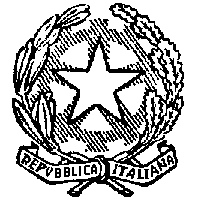 